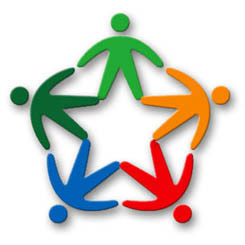 Bando servizio civile nazionale 2013"In-dipendenza Sud"candidature entro il 4 novembreLa cooperativa sociale “Ama-Aquilone” in partenariato con il CNCA (Coordinamento Nazionale Comunità d’Accoglienza) ha avuto l’approvazione del progetto per il servizio civile “In-dipendenza Sud”: nato per assistere utenti di interventi a bassa soglia,  tossicodipendenti ed etilisti attraverso un percorso di recupero.Se hai un’età compresa tra i 18 ed i 28 anni e vuoi fare un’esperienza di aiuto e supporto a persone tossicodipendenti nel loro percorso di recupero di autonomia personale e sociale all’interno della comunità di appartenenza, presenta domanda per il servizio civile alla Cooperativa Sociale “Ama-Aquilone” - C.da Collecchio, 19 – 63082 Castel di Lama (AP). Le sedi progettuali sono 4: Castel di Lama (CT Casa “Ama”), Spinetoli (CT Casa “A. Agostini”), San Benedetto del Tronto (Centro Diurno L’Aquilone e Ambulatorio per il gioco d’azzardo patologico “Rien ne va plus”) ed Ascoli Piceno (Centro Crisi Casa “La Bussola”). Il Servizio Civile ha durata di 12 mesi per 30 ore settimanali (distribuite in 5 giorni), con possibilità di vitto. Ai volontari verrà corrisposto un assegno mensile di € 433, 80Le domande di candidatura devono pervenire all’indirizzo della cooperativa entro e non oltre le ore 14.00 del 4 Novembre 2013 (non fa fede il timbro postale).La domanda firmata dal richiedente, deve essere:
- redatta secondo il modello riportato nell'Allegato 2 al presente bando;
- accompagnata da copia del documento d' identità dell'interessato;
- corredata dalla scheda di cui all'Allegato 3, contenente i dati relativi ai titoli.Le domande possono essere presentate secondo le seguenti modalità:
1) tramite Posta Elettronica Certificata (PEC);
2) a mezzo "raccomandata A/R";
3) a manoE' possibile presentare una sola domanda di partecipazione per un unico progetto di servizio civile nazionale. La presentazione di più domande comporta l'esclusione dalla partecipazione a tutti i progetti inseriti nei bandi. Per informazioni: Coop. Soc. “Ama-Aquilone” – Referente Servizio Civile (dott.ssa Paula B. Amadio): 0736811370 – 0735592530; paulabeatriz@ama-aquilone.it; www.ama.coop “ALLEGATO All’ Ente/Sede periferica..……………………………………..        Via……………………………………………….., n…….        c.a.p………….Località....................................……(…….)DOMANDA DI AMMISSIONE AL SERVIZIO CIVILE NAZIONALEIl/La sottoscritto/a:Cognome……………………………………...…..…… Nome ………………………………………CHIEDEdi essere ammesso/a a prestare servizio civile a titolo volontario presso codesto Ente, presso la sede di……………………………………………………………………………………………….per il seguente progetto: ………………………………………………………………………………A tal fine, ai sensi e per gli effetti delle disposizioni contenute negli articoli 46 e 47  del decreto del Presidente della Repubblica 28 dicembre 2000, n° 445 e consapevole delle conseguenze derivanti da dichiarazioni mendaci ai sensi dell’articolo 76 del predetto D.P.R. n° 445/2000,  sotto la propria responsabilitàDICHIARA DIessere nato/a: ………………………………………… Prov.: …………. il…………………………..Cod. Fisc. ……………………………. e di essere residente a …….………….………… Prov……..in via……………………………………………………….……… n…… cap……….Telefono.......……....………….. indirizzo e-mail …………………………………………………….Stato civile…………………...- essere cittadino/a italiano/a;- non aver riportato condanna anche non definitiva alla pena della reclusione superiore ad un anno per delitto non colposo ovvero ad una pena della reclusione anche di entità inferiore per un delitto contro la persona o concernente detenzione, uso, porto trasporto, importazione o esportazione illecita di armi o materie esplodenti ovvero per delitti riguardanti l’appartenenza o il favoreggiamento a gruppi eversivi, terroristici, o di criminalità organizzata;DICHIARA INOLTRE(cancellare la dizione che non interessa)- di essere disponibile / di non essere disponibile, qualora in seguito alle selezioni effettuate risulti idoneo non selezionato ad essere assegnato al progetto di servizio civile prescelto anche in posti resi disponibili successivamente al termine delle procedure selettive, a seguito di rinuncia o impedimento da parte dei volontari già avviati al servizio;- di essere disponibile / di non essere disponibile, qualora in seguito alle selezioni effettuate risulti idoneo non selezionato, ad essere assegnato a qualsiasi altro progetto di servizio civile contenuto nel presente bando presentato dalla stesso ente che abbia, al termine delle procedure selettive, posti disponibili o che si siano resi successivamente disponibili al termine delle procedure selettive, a seguito di rinuncia o impedimento da parte dei volontari già avviati al servizio;- di aver preso visione del progetto indicato nella domanda e di essere in possesso dei requisiti richiesti dall’ente per l’assegnazione di volontari nel progetto stesso;- di essere residente / di non essere residente nel luogo di realizzazione del progetto;  - di provvedere autonomamente alle spese relative al viaggio per il raggiungimento della sede di realizzazione del progetto (dichiarazione da rendere nel solo caso in cui  l’interessato non sia residente nel luogo di realizzazione del progetto).DICHIARA ALTRESI’  Sotto la propria responsabilità: che le dichiarazioni contenute nella scheda di cui all’ “Allegato  sono rispondenti al vero;di non aver presentato ulteriori domande di partecipazione alle selezioni per altri progetti di servizio civile nazionale inclusi sia nel presente bando che in tutti quelli contestualmente pubblicati;di non avere in corso con l’ente che realizza il progetto rapporti di lavoro o di collaborazione retribuita a qualunque titolo, ovvero di non avere avuto tali rapporti nell’anno precedente di durata superiore a tre mesi;di aver preso visione delle attività previste dal progetto prescelto e di non trovarsi in condizioni che impediscono lo svolgimento delle stesse. Autorizzo la trattazione dei dati personali ai sensi del decreto legislativo 30 giugno 2003, n. 196.Data ..................							Firma .......................................RECAPITO CUI SI INTENDE RICEVERE COMUNICAZIONI (solo se diverso da quello indicato sopra)Comune …………..……………………………………. Prov. ………… Cap. ……………………..Via ………………………………………………………………………………… N. ……………..Tel.……………………………………………. e-mail ………………………………………………“ALLEGATO In relazione alla domanda di ammissione al servizio civile nazionale, e al fine di fornire i necessari elementi di valutazione in ordine ai titoli posseduti e alle ulteriori circostanze rilevanti ai fini della selezioneDICHIARODi aver avuto / non aver avuto precedenti esperienze presso l’Ente che realizza il progetto ( specificare la tipologia delle esperienze e la  durata delle stesse);Di aver avuto / non aver avuto precedenti esperienze presso altri Enti  nel settore d’impiego cui il progetto si riferisce (specificare la tipologia delle esperienze e la  durata delle stesse);Di aver avuto / non aver avuto precedenti esperienze in   settori d’impiego    analoghi a quello cui il progetto si riferisce (specificare la tipologia delle esperienze e la  durata delle stesse);DICHIARO  ALTRESI’Di possedere il seguente titolo di studio:………………………………………………………………conseguito presso …………………………………………………...………………il……………….Di essere iscritto al … anno della scuola media-superiore: …………………………………………..Di essere iscritto al … anno accademico del corso di laurea in ……………………..………………..presso l’Università …………………………………………………………………………………….Di essere in possesso dei seguenti altri titoli (1)………………………………………………………………………………………………………………………………………………………………… Di aver effettuato i seguenti corsi, tirocini, applicazioni pratiche ……………………………………………………………..……………………………………………………………………………….…………………………………………………………………………………………………………Di aver avuto le seguenti esperienze ( indicare esclusivamente fatti o circostanze utili al fine della selezione per il progetto prescelto) ………………………………………………………………..……………………………………………………………………………………………………………………………………………………………………………………………………………………Altre conoscenze e professionalità: (2)………………………………………………………………..……………………………………………………………………………………………………………………………………………………………………………………………………………………Di aver scelto il progetto per i seguenti motivi: …………………………………………………………………………………………………………………………………………………………………………………………………………………………………………………………………………………………………………………………………………………………………………………………………………………………………………………………………………………………………Ogni altra informazione relativa alla propria condizione personale, sociale, professionale, ecc. utile ai fini della valutazione dell’Ente:………………………………………………………………….…………………………………………………………………………………………………………………………………………………………………………………………………………………………………………………………………………………………………………………………………………………………………………………………………………………………………………Data…………………                                                           Firma……………………………………N.B :Accludere curriculum vitae, copie dei titoli in possesso e ogni altra documentazione significativa.Note per la compilazione(1) Indicare eventuali titoli di specializzazione, professionali o di formazione di cui si è in possesso.(2) Indicare altre competenze tecniche, informatiche, scientifiche, sanitarie, ecc.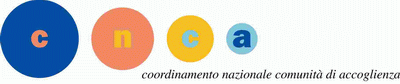 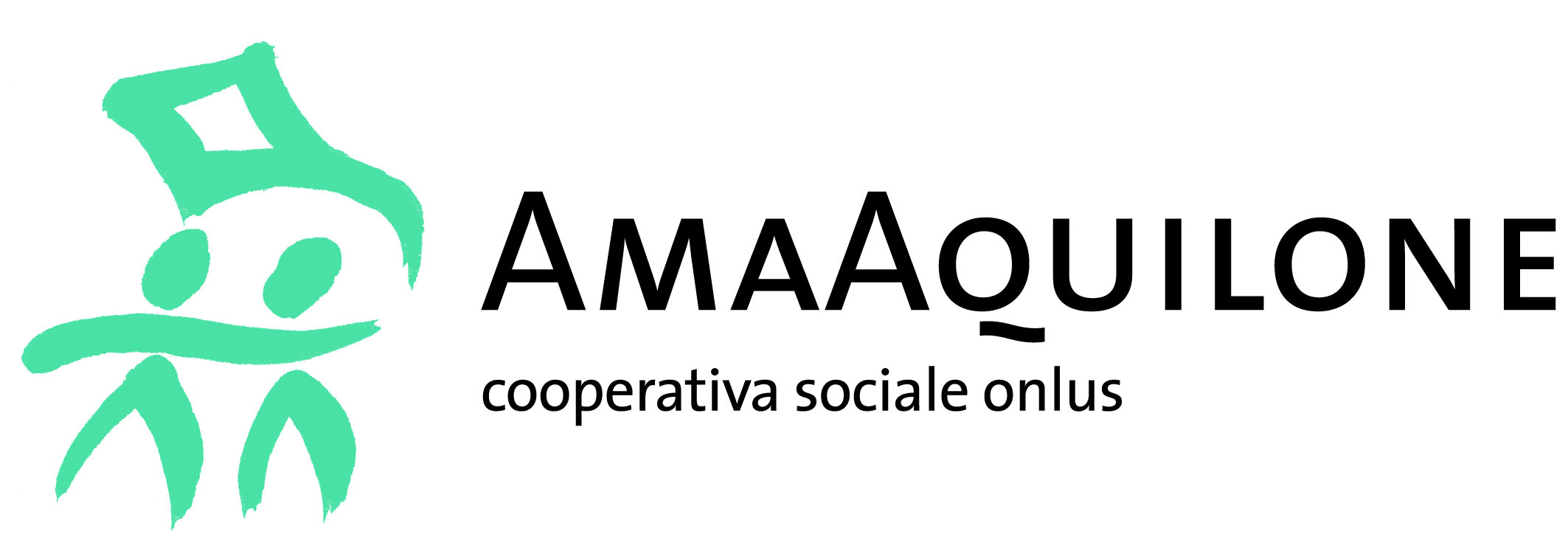 